Getting involved is easy! Whether you're brand new to 4-H or a 4-H alumni with kids of your own now, we're here to help out in any way you need! 1. Check out our club list and descriptions on our website. There is also a helpful document outlining when and where they meet. Which club do you think you'd be interested in?2. Contact the leader(s) for those clubs and ask about meeting times and location as those are subject to change occasionally.3. Go visit! Feel free to check out the club(s) you're interested in, meet some of the members, and see for yourself what 4-H is all about! Although we do not charge anything for you to join 4-H, some clubs may have annual dues to help out with club costs such as record books, field trips, and meeting supplies. Visiting with the club leader would be a great way to get answers to those questions.4. Once you've settled on a club (or multiple!), enroll in 4-H Online. We need members enrolled through this online program for liability and safety reasons. Check out the 4-H Online Tip Sheet for guidance through the enrollment process. Our 4-H Agent and Program Tech are always happy to help you as well!  5. The Augusta County 4-H office will receive a notification once you submit your enrollment on 4-H Online. We'll take a look at your enrollment, make sure that everything is filled out correctly, and you'll receive an email once we approve your enrollment. 6. Get involved in your new club and have fun!!You may notice that there are several competition teams offered through Augusta County 4-H as well, including our livestock teams (stockman's, livestock judging, and meat judging), Food Challenge, and Robotics. If you're interested in joining one of these teams once you're an official Augusta 4-H member, please contact us at the Augusta 4-H office for more information. Emmalee Edwards4-H Agenteaedwards@vt.edu540-245-5750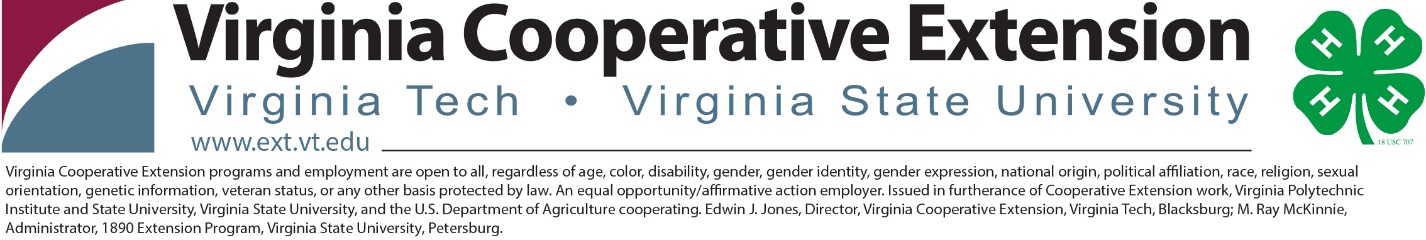 